  1000 Station Trail/Eagan                                        CR=Community Room/  DR=Dining Room/   FL=Front Lobby/   FC=Fitness Center/   TH=Theater10:30 Easter Lutheran    Church Service in    Stonehaven Theater1:30 Movie Matinee:   “My All American”        TH2:30 Games                     CR10:30 Easter Lutheran    Church Service in    Stonehaven Theater1:30 Movie Matinee:   “My All American”        TH2:30 Games                     CR9:30 Exercises             FC11:00 Brain Games         TH1:00 Bridge                     Pub1:00 Drawing Class         CR1:00 Cribbage                  DR2:00 Movie Matinee  “Freedom Writers”        TH                             2:30 Mexican Train/          Games                    CR9:30 Exercises             FC11:00 Brain Games         TH1:00 Bridge                     Pub1:00 Drawing Class         CR1:00 Cribbage                  DR2:00 Movie Matinee  “Freedom Writers”        TH                             2:30 Mexican Train/          Games                    CR10:00 Shopping Outing to                    Aldis                   FL       (Sign up at Front Desk)1:30 Worship Service with           Chaplain Craig          CR   2:30 Adult Coloring            FL3:30 Bible Study                  CR       6:30 Movie Night      “Freedom Writers”       TH                      10:00Trivia with Linda     CR11:00 Balance & Stretch      FC1:00 Catholic Communion  CR2:00 Ladies Tea                    DR     (Sign up at Front Desk)3:30 “Call the Midwife”       TH   Season 3   Episode 16:30 Rosary                          CR8:00 Men’s Breakfast        DR10:15 Zumba Gold Exercise               Class                       FC     (Must be Pre-Registered)           1:00 “Who Wants to be a            Millionaire Game”      TH                2:30 Bingo                            DR             3:30 Bundles of Love           CR              3:30 Travelogue                    TH“Eastern Europe Part 110:00 Music and               Movement           CR10:45 Crafts with Linda   CR1:00 Farkle                        CR                  2:00 Birthday Party of the Month: Music by “Nate Hance”                  DR6:30 Classic Movie           TH          “Lucky Me”11:00 Trivia with Sheryl                                         CR1:30 Documentary “The Greatest Flight”     TH2:30 Mexican Train/               Games               CR1:30 Movie Matinee:   “The Secret Lives of        Bees”                        TH2:30 Games                     CR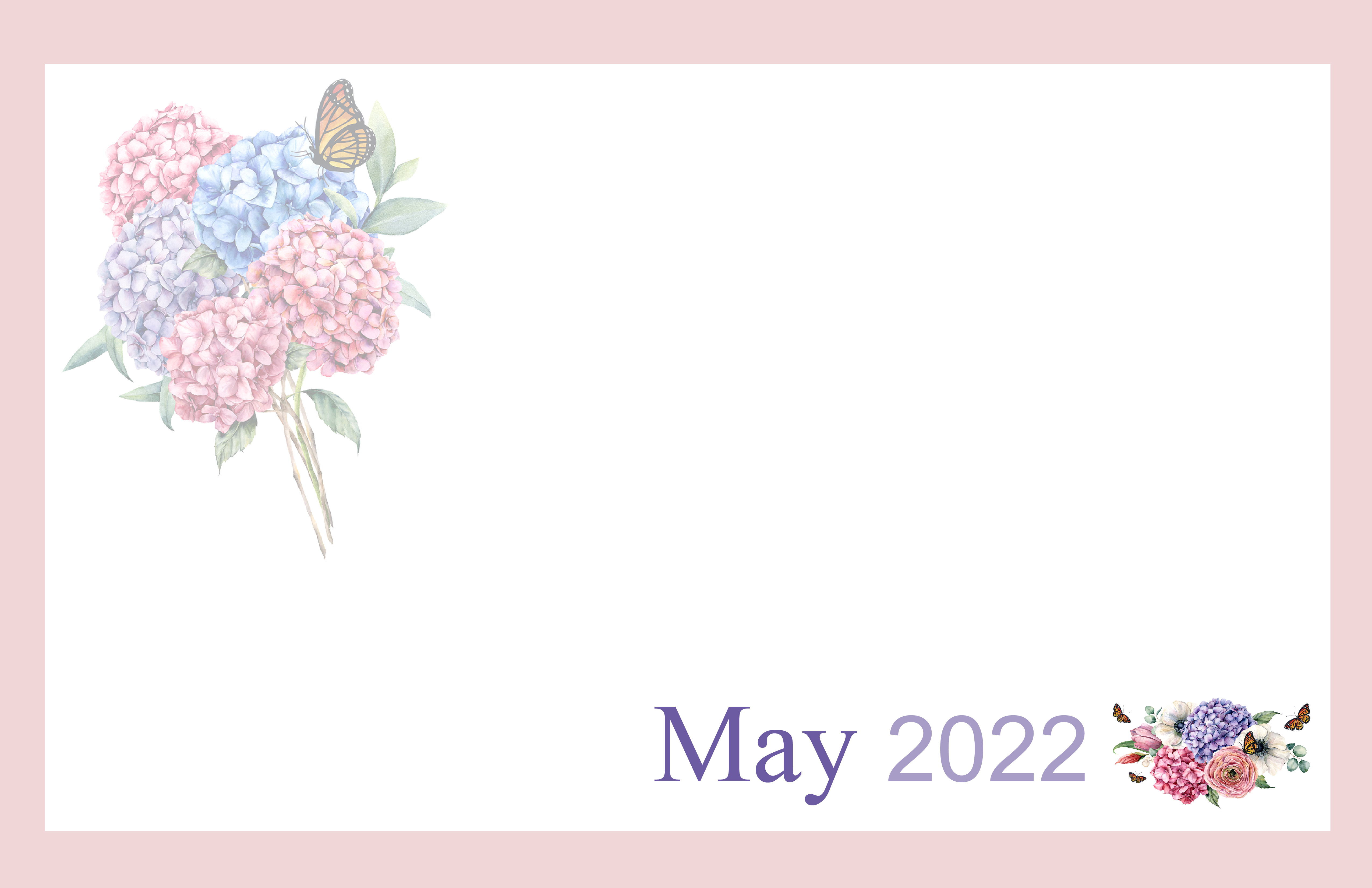 9:30 Exercises             FC11:00 Brain Games          TH1:00 Bridge                     Pub1:00 Drawing Class         CR1:00 Cribbage                  DR2:00 Movie Matinee         TH  “Here Comes the Boom”                                     2:30 Mexican Train/          Games                       CR9:30 Exercises             FC11:00 Brain Games          TH1:00 Bridge                     Pub1:00 Drawing Class         CR1:00 Cribbage                  DR2:00 Movie Matinee         TH  “Here Comes the Boom”                                     2:30 Mexican Train/          Games                       CR10:00 Shopping Outing to                    Cub                           FL                  (Sign up at Front Desk)1:30 Worship Service with           Chaplain Craig                CR         2:30 Adult Coloring                    FL         2:30 Chime Choir Practice       TH      (Sign up at Front Desk)3:30 Bible Study                        CR            6:30 Movie Night                       TH      “Here Comes the Boom”                      10:00 Shopping Outing to                    Cub                           FL                  (Sign up at Front Desk)1:30 Worship Service with           Chaplain Craig                CR         2:30 Adult Coloring                    FL         2:30 Chime Choir Practice       TH      (Sign up at Front Desk)3:30 Bible Study                        CR            6:30 Movie Night                       TH      “Here Comes the Boom”                      10:00Trivia with Linda    CR11:00 Balance & Stretch      FC1:00 Catholic Communion  CR1:00 Scrabble                       DR1:30 500 Cards                     DR3:00 Resident Meeting         CR3:30 “Call the Midwife”        TH    Season 3 Episode 26:30 Rosary                          CR10:15 Zumba Gold Exercise      (Must be Pre-Registered)  CR11:00 Remembrance Service   CR1:00 Piggy Bank Spelling Game                                                     TH                                                                                2:30 Bingo                                 DR       3:30 Bundles of Love                CR3:30 Travelogue                        TH “Eastern Europe Part 2”6:00 Manicures with Taylor &                                      Dawn       TH         (Sign up at Front Desk)10:00 Music and              Movement             CR10:45 Lunch Outing to     FL                            Jensens(Sign up at Front Desk)1:00 Farkle                        CR2:00 Happy Hour              DR6:30 Classic Movie “That Touch of Mink”      TH                          11:00 Trivia with Sheryl                                          CR1:30 Documentary “The Greeley Expedition”                                           TH2:00: Paint N Sip Acrylic Painting Class(Sign up at Front Desk)2:30 Mexican Train          DR10:30 Easter Lutheran    Church Service in    Stonehaven Theater1:30 Movie Matinee:   “Forest Gump”              TH2:30 Games                     CR9:30 Exercises            FC11:00 Brain Games          TH1:00 Bridge                     Pub1:00 Cribbage                  DR1:00 Drawing Class         CR2:00 Movie Matinee “Apollo 13”                      TH                             2:30 Mexican Train/          Games                    CR9:30 Exercises            FC11:00 Brain Games          TH1:00 Bridge                     Pub1:00 Cribbage                  DR1:00 Drawing Class         CR2:00 Movie Matinee “Apollo 13”                      TH                             2:30 Mexican Train/          Games                    CR10:00 Shopping Outing to                    Hyvee                       FL            (Sign up at Front Desk)1:30 Worship Service with           Chaplain Craig                CR        2:30 Adult Coloring                   FL        2:30 Chime Choir Practice       TH               (Sign up at Front Desk)            3:30 Bible Study                        CR              6:30 Movie Night: “Apollo 13” TH                                          10:00 Shopping Outing to                    Hyvee                       FL            (Sign up at Front Desk)1:30 Worship Service with           Chaplain Craig                CR        2:30 Adult Coloring                   FL        2:30 Chime Choir Practice       TH               (Sign up at Front Desk)            3:30 Bible Study                        CR              6:30 Movie Night: “Apollo 13” TH                                          10:00Trivia with Linda         CR11:00 Balance & Stretch      FC1:00 Catholic Mass              CR1:00 Scrabble                       DR1:30 500 Cards                     DR3:00 Speaker: David Jones“Mount Rushmore”             TH6:30 Rosary                          CR10:15 Zumba Gold Exercise    Class                             CR(Must be Pre-Registered)11:00 Speaker: Edwards                Transportation CR1:00  “Who Wants to be a              Millionaire”          TH 2:30 Bingo                        DR3:30 Travelogue               TH  “Eastern Europe Part 3”10:00 Music and              Movement                 CR10:45 Crafts with Cathie      CR      (Sign up at Front Desk)1:00 Farkle                            CR2:00 Happy Hour                  DR6:30 Classic Movie    “Singing in the Rain”        TH                          11:00 Trivia with Sheryl  CR1:30 Documentary “Queen Elizabeth the 2nd”                                                         TH2:30 Mexican Train/               Games               CR1:30 Movie Matinee:   “The Letters”                 TH2:30 Games                     CR11:00 Brain Games          TH1:00 Bridge                     Pub1:00 Cribbage                   DR1:00 Drawing Class         CR2:00 Movie Matinee  “Father of the Bride 2”  TH                                  2:30 Mexican Train/          Games                    CR11:00 Brain Games          TH1:00 Bridge                     Pub1:00 Cribbage                   DR1:00 Drawing Class         CR2:00 Movie Matinee  “Father of the Bride 2”  TH                                  2:30 Mexican Train/          Games                    CR10:00 Shopping Outing to                  Byerlys                       FL       (Sign up at Front Desk)1:30 Worship Service with           Chaplain Craig                CR2:30 Adult Coloring                    FL2:30 Chime Choir Practice        TH      (Sign up at Front Desk)3:30 Bible Study                        CR6:30 Movie Night        “Father of the Bride 2”      TH                      10:00 Shopping Outing to                  Byerlys                       FL       (Sign up at Front Desk)1:30 Worship Service with           Chaplain Craig                CR2:30 Adult Coloring                    FL2:30 Chime Choir Practice        TH      (Sign up at Front Desk)3:30 Bible Study                        CR6:30 Movie Night        “Father of the Bride 2”      TH                      10:00Trivia with Linda   CR11:00 Balance & Stretch      FC1:00 Catholic Communion  CR1:00 Scrabble                       DR1:30 500 Cards                     DR3:00 Sing Along                   CR3:30 “Call the Midwife”   Season 3 Episode 3         TH6:30 Rosary                          CR10:15 Zumba Gold Exercise               Class                      CR       (Must be Pre-Registered)1:00 Piggy Bank Spelling              Game                      TH                                                 2:30 Bingo                            DR3:00 Ladies Night Out           FL3:30 Travelogue                    TH “Eastern Europe Part 4”10:00 Music and              Movement             CR10:45 Marshal/Home Goods     (Sign up at Front Desk)   FL1:00 Farkle                        CR2:00 Happy Hour              DR6:30 Classic Movie         “Gigi”                        TH                          11:00 Trivia with Sheryl                                          CR1:30 Documentary“Joan Rivers: A Piece of Work”                                TH2:30 Memorial Day Program                                          CR3:00 Mexican Train/               Games               DR1:30 Movie Matinee:   “The Mission”               TH2:30 Games                     CR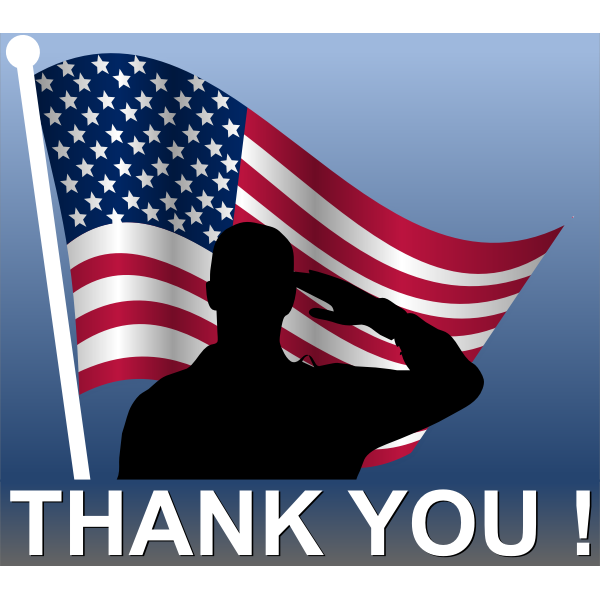 2:00 Matinee Movie:         TH “Yankee Doodle Dandy2:00 Matinee Movie:         TH “Yankee Doodle Dandy10:00 Shopping Outing                      Aldis                         FL(Sign up at Front Desk)1:30 Worship Service with          Chaplain Craig                 CR2:30 Adult Coloring                   FL2:30 Chime Choir Practice      TH3:30 Bible Study                        CR6:30 Movie Night  “Yankee Doodle Dandy”          TH6:30 Book Club                    Pub                 10:00 Shopping Outing                      Aldis                         FL(Sign up at Front Desk)1:30 Worship Service with          Chaplain Craig                 CR2:30 Adult Coloring                   FL2:30 Chime Choir Practice      TH3:30 Bible Study                        CR6:30 Movie Night  “Yankee Doodle Dandy”          TH6:30 Book Club                    Pub                               Stonehaven Monthly Activity Calendar              Stonehaven Monthly Activity Calendar              Stonehaven Monthly Activity Calendar              Stonehaven Monthly Activity Calendar